LRFQ-2019-9153393, Electric height adjustable office desksAnnex BFORM FOR SUBMITTING SUPPLIER’S QUOTATIONThis Form must be submitted only duly signed and stampedThe undersigned, having read the Terms and Conditions of LRFQ-2019-9153393, hereby offers to supply the goods specified in the schedule at the price or prices quoted, in accordance with any specifications stated and subject to the Terms and Conditions set out specified in the document. Table 1. Goods description; requirements and offered specificationsGeneric image of the desks required under this solicitation: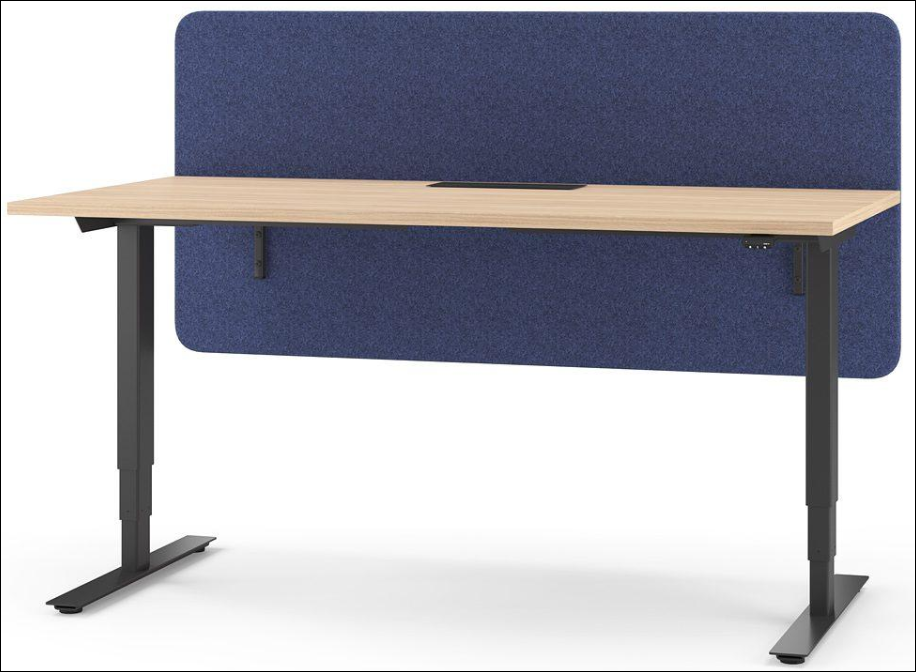 Table 2: Price Offer. Please provide the prices for the desks and the screens separatelyAll other information that we have not provided automatically implies our full compliance with the requirements, terms and conditions of the RFQ.[Name and Signature of the Supplier’s Authorized Person][Designation][Date]Required specificationYES/NOIf NO, insert the proposed specification1Adjustable height, 650-1100 mm2Desktop size 1600 x 700 mm3Cable management cut-out with cap, at least 200 x 100 mm4Anti-collision sensor525 mm melamine MFC desktop, 2 mm ABS edge, light wood color6Two telescopic columns, at least one motor with at least 60 kg lifting capacity7Under-the desk metallic cable tray8Cloth-covered adjustable separator screen9At least 3 years forwarded manufacturer warranty for the electric components and 3 years for the frame, desktop and legs10Manufacturer EU furniture standards conformity (EN 527, ISO 2016:2007)11Manufacturer electrical components certification 12Safety compliance certification13Ecological and sustainability certification14Demonstration sample available15Installation services included16Delivery date within 45 days from contract signatureItem No.Description/Specification of equipmentQuantityUnit Price, USD, VAT 0%Sub-total Price, USD, VAT 0%1Electric Height Adjustable Computer Desk302Cloth-covered adjustable separator screen303Other additional costs (if any)Total price